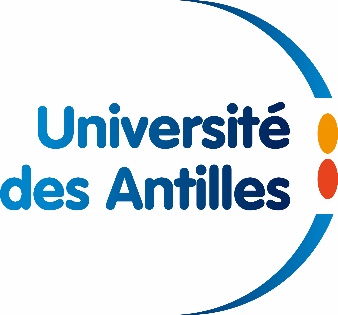 Exercice du droit de retrait                 Je soussigné Nom Prénom, Fonction, Service,  en application du décret n° 95-680 du 9 mai 1995 introduisant les articles 5-6 à 5-9 au sein du décret n°82-453 du 28 mai 1982 relatif à l’hygiène et à la sécurité du travail ainsi qu’à la prévention médicale permettant la mise en œuvre du droit de retrait en cas de danger grave et imminent, je vous prie de bien vouloir noter que j'entends faire appliquer à partir du [date] mon droit de retrait.En effet, j’ai un motif raisonnable de penser que ma situation de travail présente un danger grave et imminent pour ma vie ou ma santé.[Exposer ici en détail le ou les dangers encouru(s) qui justifient à votre sens l’exercice de votre droit de retrait].Je reste à votre disposition pour rechercher ensemble une solution et vous prie, Madame, Monsieur, d’agréer mes respectueuses salutations.[Signature] 